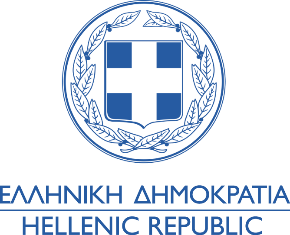 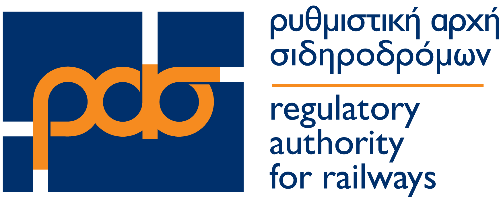 ΑΠΟΦΑΣΗ ΤΗΣ ΟΛΟΜΕΛΕΙΑΣ ΤΗΣ ΡΑΣ της 90ης συνεδρίασης της 29.11.2019Η Ολομέλεια της ΡΑΣ, λαμβάνοντας υπόψη τα ακόλουθα:το ν. 3911/2011(Α’ 12’) «Πιστοποίηση μηχανοδηγών και άλλες διατάξεις», όπως ισχύει, με τον οποίο εναρμονίστηκε η ελληνική νομοθεσία με την Οδηγία 2007/59/ΕΚ (EE L 315/51 της 3.12.2007) του Ευρωπαϊκού Κοινοβουλίου και του Συμβουλίου της 23ης Οκτωβρίου 2007 σχετικά με την πιστοποίηση του προσωπικού οδήγησης μηχανών έλξης και συρμών στο σιδηροδρομικό σύστημα της Κοινότητας», όπως ισχύει.Το άρθρο 76 του ν. 4530/2018 (Α΄59) «Ρυθμίσεις θεμάτων μεταφορών και άλλες διατάξεις».τη υπ. αριθμ. πρωτ. Απόφαση της ΡΑΣ 10720/18-07-2019 Διαδικασία απόκτησης άδειας μηχανοδηγού – οργάνωση και καθορισμός διενέργειας εξετάσεων για την απόκτηση άδειας μηχανοδηγού. τη υπ. αριθμ. πρωτ. 10765/22-07-2019 Απόφαση της ΡΑΣ για την Συγκρότηση Κεντρικής Επιτροπής Εξετάσεων (Κ.Ε.Ε.), για την οργάνωση και τον καθορισμό της διενέργειας εξετάσεων για την απόκτηση άδειας μηχανοδηγού. τη με αρ. πρωτ. 11015/06.08.2019 Απόφαση της ΡΑΣ για την έγκριση / απόρριψη υποψηφίων στις εξετάσεις 30-31/7/2019 για την απόκτηση άδειας μηχανοδήγησης.τις με αρ.πρωτ.11435/25.10.2019 και 11452/30.10.2019 αιτήσεις επανεξέτασης υποψηφίων μηχανοδηγών.την υπ. αριθμ. πρωτ. 11490/01-11-2019 ενημέρωση της Κεντρικής Επιτροπής Εξετάσεων (Κ.Ε.Ε.), για τη διεξαγωγή επανεξέτασης αποτυχόντων υποψηφίων για την απόκτηση άδειας μηχανοδηγού.την υπ. αριθμ. πρωτ. 101466/31-10-2019 Απόφαση Κεντρικής Επιτροπής Εξετάσεων (Κ.Ε.Ε.) για την Συγκρότηση της Επιτροπής Επανεξέτασης Θεωρητικού μέρους για την απόκτηση άδειας μηχανοδηγού.την υπ. αριθμ. πρωτ. 11465/31-10-2019 Απόφαση της Κεντρικής Επιτροπής Εξετάσεων (Κ.Ε.Ε.) για την Συγκρότηση Επιτροπής Επανεξέτασης Πρακτικού μέρους (Αθήνα) για την απόκτηση άδειας μηχανοδηγού.Την υπ. αριθμ. πρωτ. 11690 / 27.11.2019 Εισήγηση προς την Ολομέλεια της ΡΑΣΑΠΟΦΑΣΙΖΕΙΤην έγκριση των καταστάσεων αποτελεσμάτων θεωρητικού μέρους (πίνακας 1) & πρακτικού μέρους (πίνακας 2) της επανεξέτασης των δύο (2) αποτυχόντων της 1ης σειράς υποψηφίων μηχανοδηγών (Εξετάσεις 30-31/7/2019).Την έγκριση της κατάστασης δικαιούχων βεβαίωσης επιτυχούς εξέτασης (πίνακας 3).ΠΙΝΑΚΑΣ 1 - ΚΑΤΑΣΤΑΣΗ ΕΠΙΤΥΧΟΝΤΩΝ ΕΠΑΝΕΞΕΤΑΣΗΣ ΘΕΩΡΗΤΙΚΟΥ ΜΕΡΟΥΣ ΓΙΑ ΤΗΝ ΑΠΟΚΤΗΣΗ ΑΔΕΙΑΣ ΜΗΧΑΝΟΔΗΓΟΥ (1ης σειρά υποψηφίων μηχανοδηγών - Εξετάσεις 30-31/7/2019)ΠΙΝΑΚΑΣ 2 - ΚΑΤΑΣΤΑΣΗ ΕΠΙΤΥΧΟΝΤΩΝΕΠΑΝΕΞΕΤΑΣΗΣ ΠΡΑΚΤΙΚΟΥ ΜΕΡΟΥΣ ΓΙΑ ΤΗΝ ΑΠΟΚΤΗΣΗ ΑΔΕΙΑΣ ΜΗΧΑΝΟΔΗΓΟΥ (1ης σειρά υποψηφίων μηχανοδηγών - Εξετάσεις 30-31/7/2019)ΠΙΝΑΚΑΣ 3 - ΚΑΤΑΣΤΑΣΗ ΔΙΚΑΙΟΥΧΩΝ ΒΕΒΑΙΩΣΗΣ ΕΠΙΤΥΧΟΥΣ ΕΞΕΤΑΣΗΣΗ ΠΡΟΕΔΡΟΣΙωάννα ΤσιαπαρίκουΑθήνα , 29/11/2019Αριθ. Πρωτ.:11715Θέμα :Έγκριση καταστάσεων αποτελεσμάτων θεωρητικού και πρακτικού μέρους της επανεξέτασης δύο (2) υποψηφίων μηχανοδηγών για την απόκτηση άδειας μηχανοδηγού / Έγκριση δικαιούχων βεβαίωσης επιτυχούς εξέτασηςΑ/ΑΕπώνυμοΌνομαΌνομα ΠατέραΤελική βαθμολογίαΕπιτυχία / Αποτυχία1ΚΑΡΑΚΟΛΙΑΣΧΡΗΣΤΟΣΛΕΩΝΙΔΑΣ72                   Ε72                   ΕΑ/ΑΕπώνυμοΌνομαΌνομα ΠατέραΕπιτυχία / ΑποτυχίαΚΟΚΚΙΝΑΚΗΣΔΗΜΗΤΡΙΟΣΙΩΑΝΝΗΣΕΑ/ΑΕπώνυμοΌνομαΌνομα ΠατέραΚΑΡΑΚΟΛΙΑΣΧΡΗΣΤΟΣΛΕΩΝΙΔΑΣ ΕΚΟΚΚΙΝΑΚΗΣΔΗΜΗΤΡΙΟΣΙΩΑΝΝΗΣΕ